報名表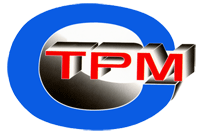 ★請	或 Email: 005@ctpm.org.tw丁小姐 報名※敬請將本課程傳閱相關部門，報名表若不敷使用請自行影印※注意事項：即日起報名至7/27(四)或額滿為止。請註明服務機關之完整抬頭、統一編號、車號，以利發票開立及車位安排。會員每人收費$1,500元；非會員每人收費$2,000元。匯款：兆豐國際商業銀行敦化分行210-06-14-0841
戶名「社團法人中華全面生產管理發展協會」支票：社團法人中華全面生產管理發展協會
寄至「408台中市南屯區南屯路二段900巷50號4樓之1」為維護本會之權益，活動前三天(不含六、日)取消者，須收20%的費用；活動前一天或當天取消者，須收取50%的費用；報名不克參加者，可另派其他人參加。活動前三日以e-mail或電話通知各報名廠商聯絡人，若各聯絡人未收到任何通知請來電。基於對受觀摩企業之尊重，活動前會將參訪名單轉交，若因「基於相關同業不便參觀」之因素，將以Email方式通知取消其參訪資格，請見諒。如遇不可抗力之因素，本協會保留活動之更改權力。活　動活　動活　動2023年TPM/TPS績優企業－【大億交通工業製造(股)公司】2023年TPM/TPS績優企業－【大億交通工業製造(股)公司】2023年TPM/TPS績優企業－【大億交通工業製造(股)公司】2023年TPM/TPS績優企業－【大億交通工業製造(股)公司】2023年TPM/TPS績優企業－【大億交通工業製造(股)公司】日　期日　期112年08月03日(四)112年08月03日(四)*公司名稱*公司名稱*公司名稱*統　編*統　編*公司地址*公司地址*公司地址*車　號*車　號項次姓名姓名姓名職稱職稱手機EmailEmailEmailEmail備註12345聯絡人姓名聯絡人姓名職 稱聯絡人Email聯絡人Email聯絡人電話聯絡人電話分 機報名人數報名人數共     　　人共     　　人共     　　人繳費方式繳費方式 □匯款　□支票　□現場繳費 □匯款　□支票　□現場繳費 □匯款　□支票　□現場繳費 □匯款　□支票　□現場繳費 □匯款　□支票　□現場繳費參加費用參加費用共         元共         元共         元